ПРОТОКОЛ № _____Доп. Вр.                    в пользу                                           Серия 11-метровых                    в пользу                                            Подпись судьи : _____________________ /_________________________ /ПредупрежденияУдаленияПредставитель принимающей команды: ______________________ / _____________________ Представитель команды гостей: _____________________ / _________________________ Замечания по проведению игры ______________________________________________________________________________________________________________________________________________________________________________________________________________________________________________________________________________________________________________________________________________________________________________________________________________________________________________________________________________________________________________________________Травматические случаи (минута, команда, фамилия, имя, номер, характер повреждения, причины, предварительный диагноз, оказанная помощь): _________________________________________________________________________________________________________________________________________________________________________________________________________________________________________________________________________________________________________________________________________________________________________________________________________________________________________Подпись судьи:   _____________________ / _________________________Представитель команды: ______    __________________  подпись: ___________________    (Фамилия, И.О.)Представитель команды: _________    _____________ __ подпись: ______________________                                                             (Фамилия, И.О.)Лист травматических случаевТравматические случаи (минута, команда, фамилия, имя, номер, характер повреждения, причины, предварительный диагноз, оказанная помощь)_______________________________________________________________________________________________________________________________________________________________________________________________________________________________________________________________________________________________________________________________________________________________________________________________________________________________________________________________________________________________________________________________________________________________________________________________________________________________________________________________________________________________________________________________________________________________________________________________________________________________________________________________________________________________________________________________________________________________________________________________________________________________________________________________________________________________________________________________________________________________________________________________________________________________________________________________________________________________________________________________________________________________________________________________________________________________________________________________________________________________________________Подпись судьи : _________________________ /________________________/ 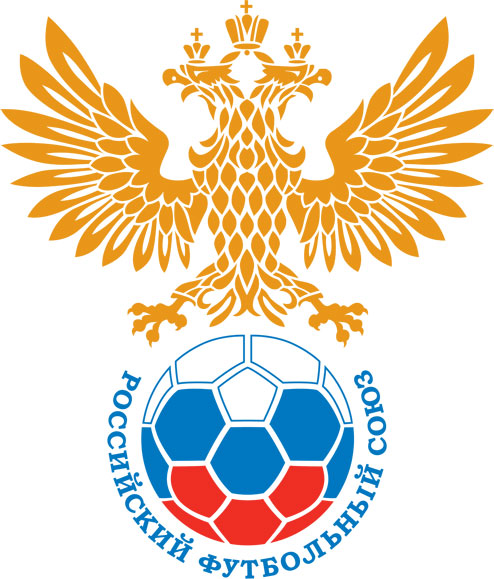 РОССИЙСКИЙ ФУТБОЛЬНЫЙ СОЮЗМАОО СФФ «Центр»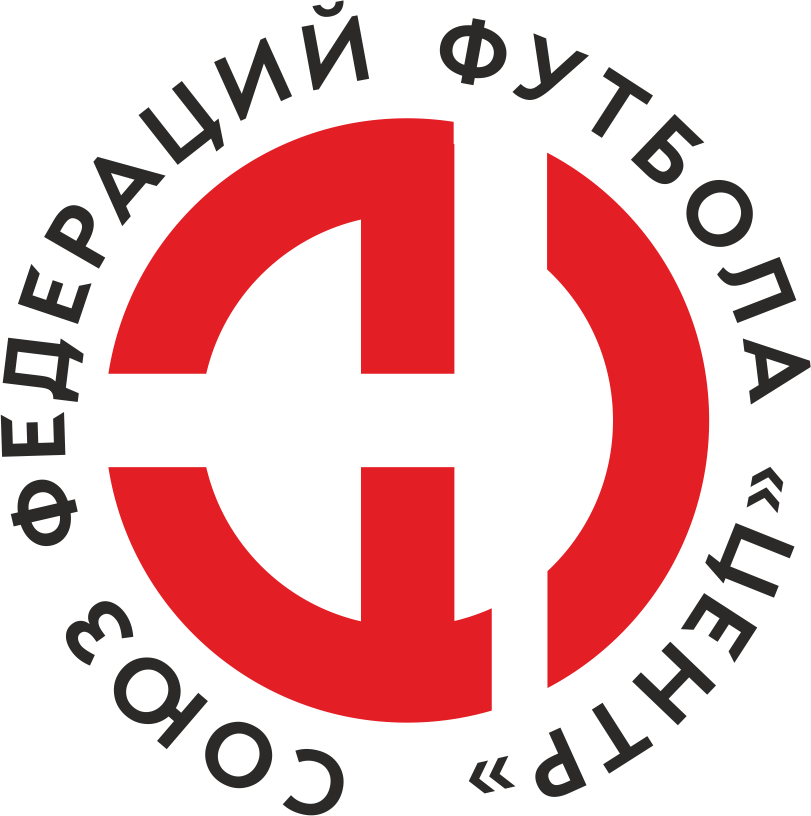    Первенство России по футболу среди команд III дивизиона, зона «Центр» _____ финала Кубка России по футболу среди команд III дивизиона, зона «Центр»Дата:7 ноября 2021Атом (Нововоронеж)Атом (Нововоронеж)Атом (Нововоронеж)Атом (Нововоронеж)Металлург-Оскол (Старый Оскол)Металлург-Оскол (Старый Оскол)команда хозяевкоманда хозяевкоманда хозяевкоманда хозяевкоманда гостейкоманда гостейНачало:13:30Освещение:ЕстественноеЕстественноеКоличество зрителей:НетРезультат:1:0в пользуАтом (Нововоронеж)1 тайм:0:0в пользуничьяСудья:Волошин Николай  (Смоленск)кат.не указано1 помощник:Пантелеев Павел (Тула)кат.не указано2 помощник:Волков Павел (Тула)кат.не указаноРезервный судья:Резервный судья:Филиппов Дмитрий(Воронеж)кат.1 кат.Инспектор:Степанищев Владимир Ильич (Воронеж)Степанищев Владимир Ильич (Воронеж)Степанищев Владимир Ильич (Воронеж)Степанищев Владимир Ильич (Воронеж)Делегат:СчетИмя, фамилияКомандаМинута, на которой забит мячМинута, на которой забит мячМинута, на которой забит мячСчетИмя, фамилияКомандаС игрыС 11 метровАвтогол1:0Сергей КолпаковАтом (Нововоронеж)62Мин                 Имя, фамилия                          КомандаОснованиеРОССИЙСКИЙ ФУТБОЛЬНЫЙ СОЮЗМАОО СФФ «Центр»РОССИЙСКИЙ ФУТБОЛЬНЫЙ СОЮЗМАОО СФФ «Центр»РОССИЙСКИЙ ФУТБОЛЬНЫЙ СОЮЗМАОО СФФ «Центр»РОССИЙСКИЙ ФУТБОЛЬНЫЙ СОЮЗМАОО СФФ «Центр»РОССИЙСКИЙ ФУТБОЛЬНЫЙ СОЮЗМАОО СФФ «Центр»РОССИЙСКИЙ ФУТБОЛЬНЫЙ СОЮЗМАОО СФФ «Центр»Приложение к протоколу №Приложение к протоколу №Приложение к протоколу №Приложение к протоколу №Дата:7 ноября 20217 ноября 20217 ноября 20217 ноября 20217 ноября 2021Команда:Команда:Атом (Нововоронеж)Атом (Нововоронеж)Атом (Нововоронеж)Атом (Нововоронеж)Атом (Нововоронеж)Атом (Нововоронеж)Игроки основного составаИгроки основного составаЦвет футболок: Синие       Цвет гетр: СиниеЦвет футболок: Синие       Цвет гетр: СиниеЦвет футболок: Синие       Цвет гетр: СиниеЦвет футболок: Синие       Цвет гетр: СиниеНЛ – нелюбительНЛОВ – нелюбитель,ограничение возраста НЛ – нелюбительНЛОВ – нелюбитель,ограничение возраста Номер игрокаЗаполняется печатными буквамиЗаполняется печатными буквамиЗаполняется печатными буквамиНЛ – нелюбительНЛОВ – нелюбитель,ограничение возраста НЛ – нелюбительНЛОВ – нелюбитель,ограничение возраста Номер игрокаИмя, фамилияИмя, фамилияИмя, фамилия48Михаил Алфимов Михаил Алфимов Михаил Алфимов 7Андрей Силкин Андрей Силкин Андрей Силкин 85Дмитрий Лавлинский Дмитрий Лавлинский Дмитрий Лавлинский 17Денис Якунин  (к)Денис Якунин  (к)Денис Якунин  (к)57Роберт Ямлиханов Роберт Ямлиханов Роберт Ямлиханов 9Антон Мамонтов Антон Мамонтов Антон Мамонтов 11Дмитрий Сапельников Дмитрий Сапельников Дмитрий Сапельников 4Роман Горбунов Роман Горбунов Роман Горбунов 21Владимир Мезинов  Владимир Мезинов  Владимир Мезинов  8Дмитрий Авраменко Дмитрий Авраменко Дмитрий Авраменко 10Сергей Колпаков Сергей Колпаков Сергей Колпаков Запасные игроки Запасные игроки Запасные игроки Запасные игроки Запасные игроки Запасные игроки 81Владимир КутыревВладимир КутыревВладимир Кутырев15Кирилл КолесниковКирилл КолесниковКирилл Колесников69Глеб ПодковыровГлеб ПодковыровГлеб Подковыров98Дмитрий ДжариашвилиДмитрий ДжариашвилиДмитрий Джариашвили23Дмитрий КачуренкоДмитрий КачуренкоДмитрий Качуренко2Иван БорсяковИван БорсяковИван Борсяков36Ян Ильченко Ян Ильченко Ян Ильченко Тренерский состав и персонал Тренерский состав и персонал Фамилия, имя, отчествоФамилия, имя, отчествоДолжностьДолжностьТренерский состав и персонал Тренерский состав и персонал 1Сергей Сергеевич ПанинНачальник командыНачальник командыТренерский состав и персонал Тренерский состав и персонал 234567ЗаменаЗаменаВместоВместоВместоВышелВышелВышелВышелМинМинСудья: _________________________Судья: _________________________Судья: _________________________11Владимир Мезинов Владимир Мезинов Владимир Мезинов Иван БорсяковИван БорсяковИван БорсяковИван Борсяков535322Сергей КолпаковСергей КолпаковСергей КолпаковКирилл КолесниковКирилл КолесниковКирилл КолесниковКирилл Колесников8181Подпись Судьи: _________________Подпись Судьи: _________________Подпись Судьи: _________________33Андрей СилкинАндрей СилкинАндрей СилкинГлеб ПодковыровГлеб ПодковыровГлеб ПодковыровГлеб Подковыров8282Подпись Судьи: _________________Подпись Судьи: _________________Подпись Судьи: _________________44Дмитрий АвраменкоДмитрий АвраменкоДмитрий АвраменкоДмитрий ДжариашвилиДмитрий ДжариашвилиДмитрий ДжариашвилиДмитрий Джариашвили8686556677        РОССИЙСКИЙ ФУТБОЛЬНЫЙ СОЮЗМАОО СФФ «Центр»        РОССИЙСКИЙ ФУТБОЛЬНЫЙ СОЮЗМАОО СФФ «Центр»        РОССИЙСКИЙ ФУТБОЛЬНЫЙ СОЮЗМАОО СФФ «Центр»        РОССИЙСКИЙ ФУТБОЛЬНЫЙ СОЮЗМАОО СФФ «Центр»        РОССИЙСКИЙ ФУТБОЛЬНЫЙ СОЮЗМАОО СФФ «Центр»        РОССИЙСКИЙ ФУТБОЛЬНЫЙ СОЮЗМАОО СФФ «Центр»        РОССИЙСКИЙ ФУТБОЛЬНЫЙ СОЮЗМАОО СФФ «Центр»        РОССИЙСКИЙ ФУТБОЛЬНЫЙ СОЮЗМАОО СФФ «Центр»        РОССИЙСКИЙ ФУТБОЛЬНЫЙ СОЮЗМАОО СФФ «Центр»Приложение к протоколу №Приложение к протоколу №Приложение к протоколу №Приложение к протоколу №Приложение к протоколу №Приложение к протоколу №Дата:Дата:7 ноября 20217 ноября 20217 ноября 20217 ноября 20217 ноября 20217 ноября 2021Команда:Команда:Команда:Металлург-Оскол (Старый Оскол)Металлург-Оскол (Старый Оскол)Металлург-Оскол (Старый Оскол)Металлург-Оскол (Старый Оскол)Металлург-Оскол (Старый Оскол)Металлург-Оскол (Старый Оскол)Металлург-Оскол (Старый Оскол)Металлург-Оскол (Старый Оскол)Металлург-Оскол (Старый Оскол)Игроки основного составаИгроки основного составаЦвет футболок: Белые   Цвет гетр:  БелыеЦвет футболок: Белые   Цвет гетр:  БелыеЦвет футболок: Белые   Цвет гетр:  БелыеЦвет футболок: Белые   Цвет гетр:  БелыеНЛ – нелюбительНЛОВ – нелюбитель,ограничение возрастаНЛ – нелюбительНЛОВ – нелюбитель,ограничение возрастаНомер игрокаЗаполняется печатными буквамиЗаполняется печатными буквамиЗаполняется печатными буквамиНЛ – нелюбительНЛОВ – нелюбитель,ограничение возрастаНЛ – нелюбительНЛОВ – нелюбитель,ограничение возрастаНомер игрокаИмя, фамилияИмя, фамилияИмя, фамилия86Александр Соколов Александр Соколов Александр Соколов 23Иван Христов Иван Христов Иван Христов 21Александр Фролов Александр Фролов Александр Фролов 9Сергей Баркалов Сергей Баркалов Сергей Баркалов 18Александр Аршинов Александр Аршинов Александр Аршинов 14Александр Черкасских (к)Александр Черкасских (к)Александр Черкасских (к)17Александр Штыпула Александр Штыпула Александр Штыпула 26Сергей Кудрин Сергей Кудрин Сергей Кудрин 11Павел Колчев Павел Колчев Павел Колчев 15Петр Москалюк Петр Москалюк Петр Москалюк 32Сергей Иванов Сергей Иванов Сергей Иванов Запасные игроки Запасные игроки Запасные игроки Запасные игроки Запасные игроки Запасные игроки 1Денис ДрожжинДенис ДрожжинДенис Дрожжин2Артем КопусАртем КопусАртем Копус12Артем ФедоровАртем ФедоровАртем Федоров25Максим АнпиловМаксим АнпиловМаксим Анпилов22Егор РучкинЕгор РучкинЕгор Ручкин10Василий ШаталовВасилий ШаталовВасилий Шаталов57Максим Николаев Максим Николаев Максим Николаев Тренерский состав и персонал Тренерский состав и персонал Фамилия, имя, отчествоФамилия, имя, отчествоДолжностьДолжностьТренерский состав и персонал Тренерский состав и персонал 1Владимир Алексеевич КопаевНачальник командыНачальник командыТренерский состав и персонал Тренерский состав и персонал 234567Замена Замена ВместоВместоВышелМинСудья : ______________________Судья : ______________________11Петр МоскалюкПетр МоскалюкЕгор Ручкин5322Павел КолчевПавел КолчевМаксим Николаев 77Подпись Судьи : ______________Подпись Судьи : ______________Подпись Судьи : ______________33Александр ШтыпулаАлександр ШтыпулаВасилий Шаталов85Подпись Судьи : ______________Подпись Судьи : ______________Подпись Судьи : ______________44556677        РОССИЙСКИЙ ФУТБОЛЬНЫЙ СОЮЗМАОО СФФ «Центр»        РОССИЙСКИЙ ФУТБОЛЬНЫЙ СОЮЗМАОО СФФ «Центр»        РОССИЙСКИЙ ФУТБОЛЬНЫЙ СОЮЗМАОО СФФ «Центр»        РОССИЙСКИЙ ФУТБОЛЬНЫЙ СОЮЗМАОО СФФ «Центр»   Первенство России по футболу среди футбольных команд III дивизиона, зона «Центр» _____ финала Кубка России по футболу среди футбольных команд III дивизиона, зона «Центр»       Приложение к протоколу №Дата:7 ноября 2021Атом (Нововоронеж)Металлург-Оскол (Старый Оскол)команда хозяевкоманда гостей